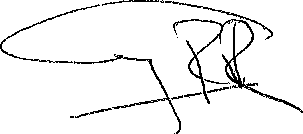 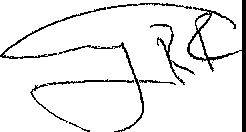 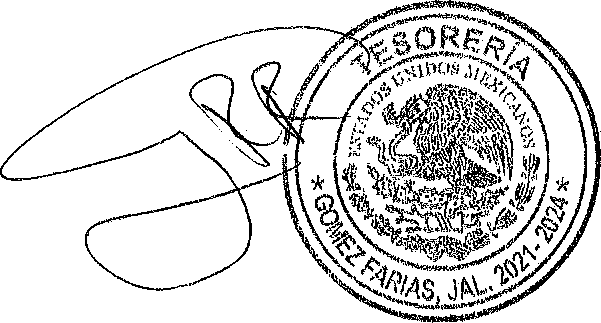 Municipio Gómez Farías Calendario de Ingresos del Ejercicio Fiscal 2023Municipio Gómez Farías Calendario de Ingresos del Ejercicio Fiscal 2023Municipio Gómez Farías Calendario de Ingresos del Ejercicio Fiscal 2023Municipio Gómez Farías Calendario de Ingresos del Ejercicio Fiscal 2023Municipio Gómez Farías Calendario de Ingresos del Ejercicio Fiscal 2023Municipio Gómez Farías Calendario de Ingresos del Ejercicio Fiscal 2023Municipio Gómez Farías Calendario de Ingresos del Ejercicio Fiscal 2023Municipio Gómez Farías Calendario de Ingresos del Ejercicio Fiscal 2023Municipio Gómez Farías Calendario de Ingresos del Ejercicio Fiscal 2023Municipio Gómez Farías Calendario de Ingresos del Ejercicio Fiscal 2023Municipio Gómez Farías Calendario de Ingresos del Ejercicio Fiscal 2023Municipio Gómez Farías Calendario de Ingresos del Ejercicio Fiscal 2023Municipio Gómez Farías Calendario de Ingresos del Ejercicio Fiscal 2023Municipio Gómez Farías Calendario de Ingresos del Ejercicio Fiscal 2023AnualEneroFebreroMarzoAbrilMayoJunioJulioAgostoSeptiembreOctubreNoviembreDicienTotal1003661968359758.688359758.688359758.688359758.688359758.688359758.688359758.688359758.688359758.688359758.688359758.68835!Impuestos7250019.57604168.298604168.298604168.298604168.298604168.298604168.298604168.298604168.298604168.298604168.298604168.298604:Impuestos Sobre los Ingresos11885990.416667990.416667990.416667990.416667990.416667990.416667990.416667990.416667990.416667990.416667990.416667990.Impuestos Sobre el Patrimonio7124834.57593736.214593736.214593736.214593736.214593736.214593736.214593736.214593736.214593736.214593736.214593736.214593'.Impuestos Sobre la Producción, el Consumo y lasTransaccionesoooooooooooImpuestos al Comercio ExterioroooooooooooImpuestos Sobre Nóminas y AsimilablesoooooooooooImpuestos EcológicosoooooooooooAccesorios de Impuestos1133009441.666679441.666679441.666679441.666679441.666679441.666679441.666679441.666679441.666679441.666679441.66667944:Otros ImpuestosoooooooooooImpuestos no Comprendidos en la Ley de IngresosVigente, Causados en Ejercicios Fiscales Anteriores Pendientes de liquidación o PagooooooooooooCuotas y Aportaciones de Seguridad SocialooooooooooooAportaciones para Fondos de ViviendaoooooooooooCuotas para la Seguridad SocialoooooooooooCuotas de Ahorro para el RetirooooooooooooOtras Cuotas y Aportaciones para la Seguridad SocialoooooooooooAccesorios de Cuotas y Aportaciones de Seguridad SocialoooooooooooContribuciones de MejorasooooooooooooContribuciones de Mejoras por Obras PúblicasoooooooooooContribuciones de Mejoras no Comprendidas en la Ley de Ingresos Vigente, Causadas en Ejercicios FiscalesAnteriores Pendientes de Liquidación o PagooooooooooooDerechos7441423.47620118.623620118.623620118.623620118.623620118.623620118.623620118.623620118.623620118.623620118.623620118.623620:Derechos por el Uso, Goce, Aprovechamiento oExplotación de Bienes de Dominio Público380750.0131729.167531729.167531729.l.67531729.167531729.167531729.167531729.167531729.167531729.167531729.167531729.1675317:Derechos a los Hidrocarburos (Derogado)oooooooooooDerechos por Prestación de Servicios6245289.07520440.756520440.756520440.756520440.756520440.756520440.756520440.756520440.756520440.756520440.756520440.756520,Otros Derechos803629.2166969.100866969.100866969.100866969.100866969.100866969.100866969.100866969.100866969.100866969.100866969.1008669!Accesorios de Derechos11755.18979.598333979.598333979.598333979.598333979.598333979.598333979.598333979.598333979.598333979.598333979.598333979.Derechos no Comprendidos en la Ley de Ingresos Vigente,Derechos no Comprendidos en la Ley de Ingresos Vigente,ooooooooooooCausados en Ejercicios Fiscales Anteriores Pendientes deLiquidación o PagoooooooooooooProductos117600.539800.044179800.044179800.044179800.044179800.044179800.044179800.044179800.04417	9800.044179800.04417	9800.044179800.04417	9800.044179800.044179800.04417980(Productos117600.539800.044179800.044179800.044179800.044179800.044179800.044179800.044179800.04417	9800.044179800.04417	9800.044179800.04417	9800.044179800.044179800.04417980(Productos de Capital (Derogado)ooooooooooooProductos no Comprendidos en la Ley de IngresosVigente, Causados en Ejercicios Fiscales Anteriores Pendientes de liquidación o PagoooooooooProductos no Comprendidos en la Ley de IngresosVigente, Causados en Ejercicios Fiscales Anteriores Pendientes de liquidación o Pagooooooooo	oo	oo	oooAprovechamientos49092.21oooooooo	oo	oo	oooAprovechamientosoooooooo	oo	oo	oooAprovechamientos Patrimonialesoooooooo	oo	oo	oooAccesorios de Aprovechamientosoooooooo	oo	oo	oooAprovechamientos no Comprendidos en la Ley deIngresos Vigente, Causados en Ejercicios Fiscales Anteriores Pendientes de Liquidación o PagoooooooooAprovechamientos no Comprendidos en la Ley deIngresos Vigente, Causados en Ejercicios Fiscales Anteriores Pendientes de Liquidación o Pagooooooooo	oo	oo	oooIngresos por Venta de Bienes, Prestación de Servicios y Otros 1Ingresos por Venta de Bienes y Prestación de Servicios de Instituciones Públicas de Seguridad Socialooooooooo	oo	oo	oooIngresos por Venta de Bienes, Prestación de Servicios y Otros 1Ingresos por Venta de Bienes y Prestación de Servicios de Instituciones Públicas de Seguridad SocialooooooooooooIngresos por Venta de Bienes y Prestación de Servicios deEmpresas Productivas del EstadoooooooooooooIngresos por Venta de Bienes y Prestación de Servicios de Entidades Paraestatales y Fideicomisos No Empresarialesy No FinancierosooooooooooooIngresos por Venta de Bienes y Prestación de Servicios deEntidades Paraestatales Empresariales No Financieras con Participación Estatal MayoritariaooooooooooooIngresos por Venta de Bienes y Prestación de Servicios de Entidades Paraestatales Empresariales Financieras Monetarias con Participación Estatal MayoritariaIngresos por Venta de Bienes y Prestación de Servicios deEntidades Paraestatales Empresariales Financieras No Monetarias con Participación Estatal MayoritariaooooooooooooIngresos por Venta de Bienes y Prestación de Servicios de Entidades Paraestatales Empresariales Financieras Monetarias con Participación Estatal MayoritariaIngresos por Venta de Bienes y Prestación de Servicios deEntidades Paraestatales Empresariales Financieras No Monetarias con Participación Estatal MayoritariaooooooooooooIngresos por Venta de Bienes y Prestación de Servicios de Fideicomisos Financieros Públicos con ParticipaciónEstatal Mayoritariaooooooooooool ngresos por Venta de Bienes y Prestación de Servicios delos Poderes Legislativo y Judicial, y de los ÓrganosAutónomosoooooooooooOtros IngresosoooooooooooParticipaciones, Aportaciones, Convenios, Incentivos Derivado85508060.57125671.717125671.717125671.717125671.717125671.717125671.717125671.717125671.717125671.717125671.717125671.71712!Participaciones35262246.42938520.542938520.542938520.542938520.542938520.542938520.542938520.542938520.542938520.542938520.542938520.542931Aportaciones19364421.71613701.811613701.811613701.811613701.811613701.811613701.811613701.811613701.811613701.811613701.811613701.81161,Convenios30881392.42573449.372573449.372573449.372573449.372573449.372573449.372573449.372573449.372573449.372573449.372573449.37257,Incentivos Derivados de la Colaboración FiscaloooooooooooFondos Distintos de AportacionesoooooooooooTransferencias, Asignaciones, Subsidios y Subvenciones, y PensooooooooooooTransferencias y AsignacionesoooooooooooTransferencias al Resto del Sector Público (Derogado)oooooooooooSubsidios y SubvencionesoooooooooooAyudas Sociales (Derogado)oooooooooooPensiones y JubilacionesoooooooooooTransferencias a Fideicomisos, Mandatos y Análogos(Derogado)oooooooooooTransferencias del Fondo Mexicano del Petróleo para laEstabilización y el DesarrollooooooooooooIngresos Derivados de FinanciamientosooooooooooooEndeudamiento InternooooooooooooEndeudamiento 1:xternooooooooooooFinanciamiento Internoooooooooooo